ESTRUCTURAS	Cómo construir estructuras que:Sean resistentes.No se deformen.No se caigan.Sean ligeras.	La solución consiste en utilizar perfiles o piezas huecas de materiales poco pesados y triangular.	A partir de papel se construyen barras o tubos enrollando adecuadamente la hoja. La longitud requerida para las barras se consigue cortando las mismas por los extremos o a bisel, según convenga. ESTRUCTURAS REALIZADAS POR LOS ALUMNOSEstructuras piramidales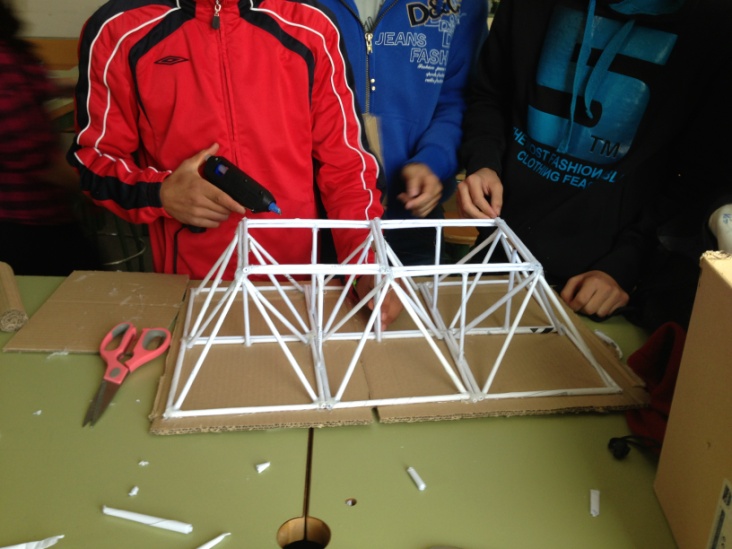 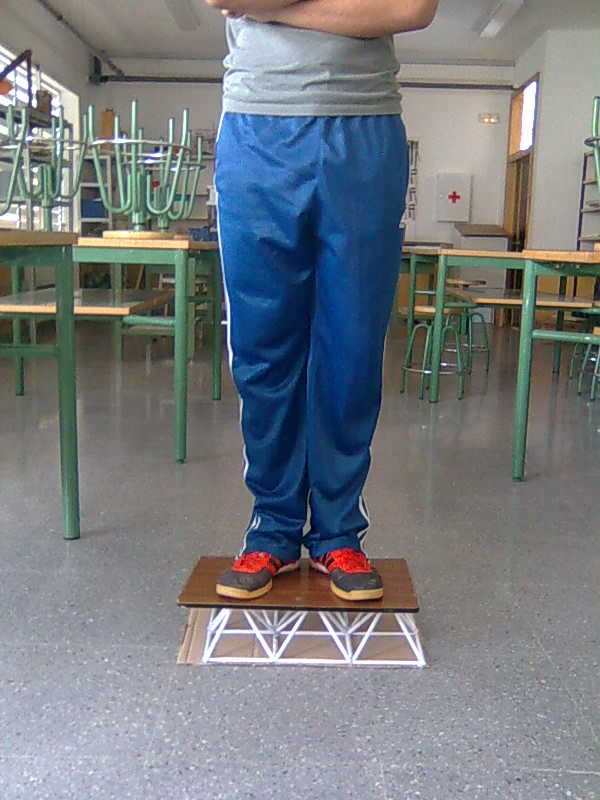 Puente levadizo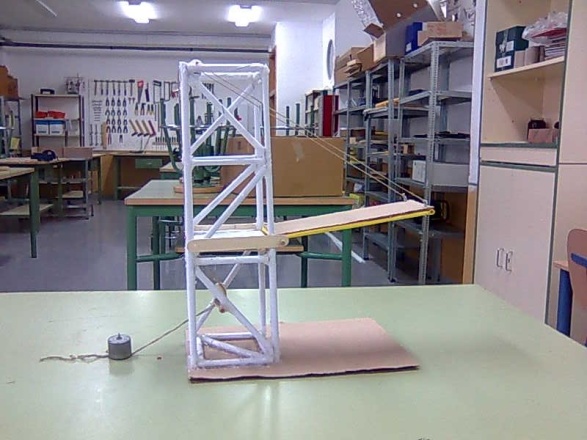 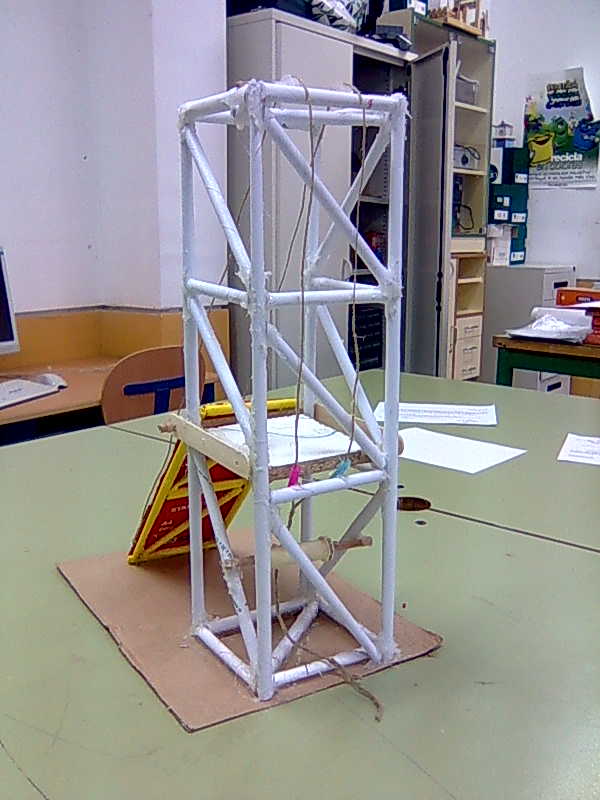 Rampa en espiral con tubos de papel, cartón y cartulina.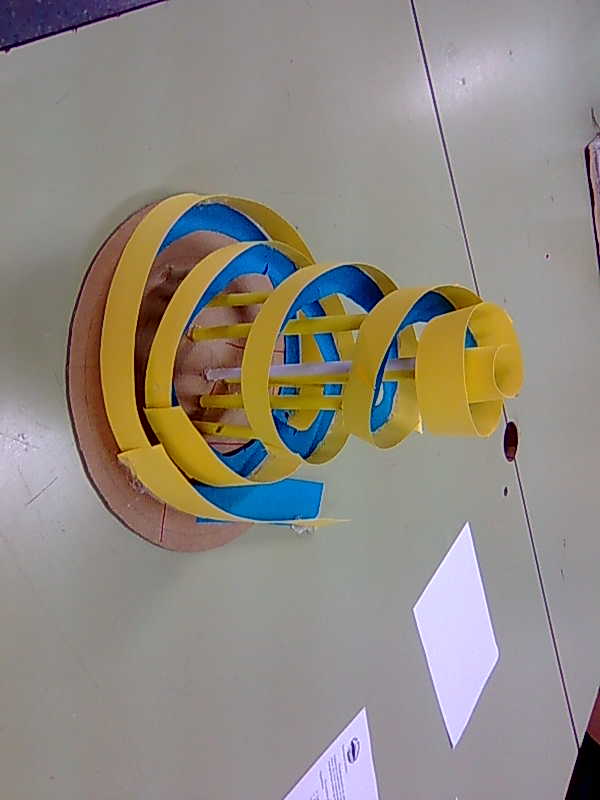 